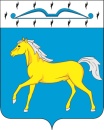 ЖЕРЛЫКСКИЙ СЕЛЬСКИЙ СОВЕТ ДЕПУТАТОВМИНУСИНСКОГО РАЙОНА КРАСНОЯРСКОГО КРАЯРЕШЕНИЕпроект 00.00.2020            с. Жерлык                    № 00-РСОб утверждении Порядка определения территории, части территории Жерлыкского сельсовета Минусинского района Красноярского края, предназначенной для реализации инициативных проектовВ соответствии с Федеральным законом от 06.10.2003 № 131-ФЗ «Об общих принципах организации местного самоуправления в Российской Федерации», Уставом Жерлыкского сельсовета Минусинского района Красноярского края, Жерлыкский сельский Совет депутатов   РЕШИЛ:1. Утвердить Порядок определения территории, части территории Жерлыкского сельсовета Минусинского района Красноярского края, предназначенной для реализации инициативных проектов, согласно приложению.                                             2. Опубликовать (обнародовать) настоящее решение в периодическом издании «Жерлыкский вестник» и разместить на официальном сайте администрации Жерлыкского сельсовета в информационно-телекоммуникационной сети «Интернет» по адресу: gerlik.ru.3. Решение вступает в силу после официального опубликования в периодическом издании «Жерлыкский вестник».Председатель сельского Совета депутатов                            З.В. КолмаковаГлава   сельсовета                                                                     М.П. Коннов                                                         Приложениек Решению сельского Совета депутатов от ___________ № _______ПОРЯДОКопределения территории или части территории Жерлыкского сельсовета Минусинского района Красноярского края, предназначенной для реализации инициативных проектов                                                   1.Общие положения1.1. Настоящий порядок устанавливает процедуру определения территории или части территории Жерлыкского сельсовета Минусинского района Красноярского края (далее – территория), на которой могут реализовываться инициативные проекты. 1.2. Для целей настоящего Порядка инициативный проект - проект, внесенный в администрацию Жерлыкского сельсовета Минусинского района Красноярского края ( далее – администрацию Жерлыкского сельсовета), посредством которого обеспечивается реализация  мероприятий, имеющих приоритетное значение для жителей Жерлыкского сельсовета Минусинского района Красноярского края ( далее – Жерлыкского) или его части по решению вопросов местного значения или иных вопросов, право решения которых предоставлено органам местного самоуправления Жерлыкского сельсовета (далее – инициативный проект);	1.3. Территория, на которой могут реализовываться инициативные проекты, устанавливается решением администрации Жерлыкского сельсовета.  1.4. С заявлением об определении территории, части территории, на которой может реализовываться инициативный проект, вправе обратиться инициаторы проекта:1) инициативная группа численностью не менее десяти граждан, достигших шестнадцатилетнего возраста и проживающих на территории Жерлыкского сельсовета;  2) органы территориального общественного самоуправления; 3) товарищества собственников жилья.	1.5. Инициативные проекты могут реализовываться в границах муниципального образования в пределах следующих территорий проживания граждан:	1) в границах территорий территориального общественного самоуправления;	2) группы жилых домов;	3) жилого микрорайона;	4) сельского населенного пункта, не являющегося поселением;	5) иных территорий проживания граждан.2. Порядок внесения и рассмотрения заявления об определении территории, на которой может реализовываться инициативный проект	2.1. Для установления территории, на которой могут реализовываться инициативные проекты, инициатор проекта обращается в администрацию Жерлыкского сельсовета с заявлением об определении территории, на которой планирует реализовывать инициативный проект с описанием ее границ. 	2.2. Заявление об определении территории, на которой планируется реализовывать инициативный проект подписывается инициаторами проекта.В случае, если инициатором проекта является инициативная группа, заявление подписывается всеми членами инициативной группы, с указанием фамилий, имен, отчеств, контактных телефонов. 2.3. К заявлению инициатор проекта прилагает следующие документы:	1) краткое описание инициативного проекта;	2) копию протокола собрания инициативной группы о принятии решения о внесении в администрацию Жерлыкского сельсовета инициативного  проекта и определении территории, на которой предлагается его реализация.	2.4. Администрация Жерлыкского сельсовета в течение 15  календарный дней со дня поступления заявления принимает решение:	1) об определении границ территории, на которой планируется реализовывать инициативный проект;	2) об отказе в определении границ территории, на которой планируется реализовывать инициативный проект.	2.5. Решение об отказе в определении границ территории, на которой предлагается реализовывать инициативный проект, принимается в следующих случаях:	1) территория выходит за пределы территории Жерлыкского сельсовета; 	2) запрашиваемая территория закреплена в установленном порядке за иными пользователями или находится в собственности;	3) в границах запрашиваемой территории реализуется иной инициативный проект;	4) виды разрешенного использования земельного участка на запрашиваемой территории не соответствует целям инициативного проекта;	5) реализация инициативного проекта на запрашиваемой территории противоречит нормам федерального, либо регионального, либо муниципального законодательства. 	2.6. О принятом решении инициатору проекта сообщается в письменном виде с обоснованием (в случае отказа) принятого решения.	2.7. При установлении случаев, указанных в части 2.5. настоящего Порядка, Администрация Жерлыкского сельсовета вправе предложить  инициаторам проекта иную территорию для реализации инициативного проекта. 	2.8. Отказ в определении запрашиваемой для реализации инициативного проекта территории, не является препятствием к повторному представлению документов для определения указанной территории, при условии устранения препятствий, послуживших основанием для принятия администрацией Жерлыкского сельсовета соответствующего решения.3. Заключительные положения 	3.1. Решение администрации Жерлыкского сельсовета об отказе в определении территории, на которой планируется реализовывать инициативный проект, может быть обжаловано в установленном законодательством порядке.